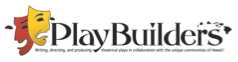 
PlayBuilders of Hawaii Theatre Company807 Kaluanui Road
Honolulu, Hawaii 96825808-218-0103www.playbuilders.org
 For Immediate Release:WHAT: Performance of The Waipahu Project by Kirstyn Trombetta and Directed by Ashley DeMovilleWHERE: The Leeward Theatre Main StageWHEN: Thursday, Friday, and Saturday 8 pm, April 23, 24, 25Ticket info: To purchase tickets in advance, please go to leewardtheatre.eventbrite.com$25 general admission$20 military, senior and UH ID holder discount$15 Leeward CC student & youth 18 and underSpecial 40th anniversary deals:Date Night Deal - 2 tickets for $40Donation Deal - The theatre is offering donation-based tickets (40 tickets like this available, first come, first served)All CAST, CREW, PLAYWRIGHT AND DIRECTOR ARE AVAILABLE FOR INTERVIEWS IF NEEDED, PLEASE CONTACT:Terri MaddenFounder and Executive Director of PlayBuilders of Hawaiʻi Theatre Company 808-218-0103terri.madden@playbuilders.orgCOPY:PlayBuilders of Hawaiʻi Theater Company in collaboration with The Leeward Theatre Presents The Waipahu Project  by Kirstyn Trombetta and Directed by Ashley DeMoville The Leeward Theatre Main Stage; 8 pm: April 23, 24, 25Pearl City, Hawaii – The Waipahu Project will be produced on The Leeward Theatre Main Stage; 8pm: April 23, 24, 25PlayBuilders of Hawaiʻi Theater Company, in collaboration with The Leeward Theatre, presents The Waipahu Project written by Leeward Community College student and PlayBuilders’ 2015 Playwright-in-Residence, Kirstyn Trombetta, under the tutelage of award winning playwright, Kemuel DeMoville. Directed by Leeward Community College theatre instructor and professional director, Ashley DeMoville, The Waipahu Project is based on stories shared with us by Waipahu residents with the help of PlayBuilders community organizers between April of 2014 and February 2015. Methods for collection included a series of story circles hosted by community organizations such as Hawaii’s Plantation Village, Waipahu Community Coalition, Leeward Community College and Waipahu High School Early College program. In addition, the play continues in the tradition of community-collaborative work as we feature a large number of Waipahu residents as performers in the piece. The Waipahu Project reflects on the evolution of this sometimes-marginalized community displaying moments throughout history when Waipahu was a leader in what would become island-wide change.  From the days when fresh water burst forth from the Waipahu artisan spring and was considered by Hawaiians the capital of Oahu, to the Oahu Sugar Company days when immigrants from all over the world worked the fields, to the arrival of other immigrant groups and the challenges of today’s Honolulu Rail Transit Project. We invite you to join us in a celebration of love, hardship, and resilience through the amazing history of this town.PlayBuilders is a multi-ethnic ensemble of experienced theatre makers who help Hawaii's communities explore their identity, history, peoples and cultures through theater. END COPYFor additional information on the facility, or directions to The Leeward Lab Theatre please feel free to CONTACT:                  Kemuel DeMoville                                           Lehua SimonTheatre Manager                                             Assistant Theatre Manager                                         KEMUEL@hawaii.edu                                     ARIELLES@hawaii.edu        808-455-0381                                                   808-455-0386